Epson launches new 4K PRO-UHD home cinema projectors delivering immersive viewing for home theatres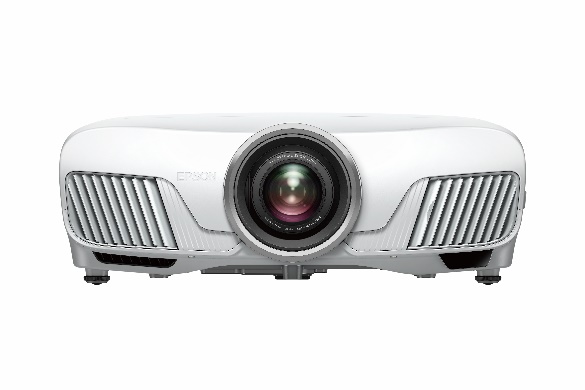 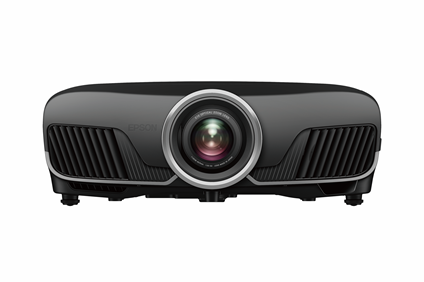 Epson’s 4K PRO-UHD Projectors EH-TW7400 (left) and EH-TW9400 (right)Malaysia, 12 March 2019 – Epson has launched its new home cinema projectors, the EH-TW7400 and EH-TW9400 projectors that are powered by the new 4K PRO-UHD technology. The projectors feature an advanced pixel-shifting, resolution-enhancement technology that delivers a stunning and immersive 4K experience to film enthusiasts.With this new 4K enhancement technology, these new home cinema projectors are able to deliver exceptional image quality with its myriad of features such as brightness, colour accuracy and image detail for a vivid 4K PRO-UHD experience.  These PRO-UHD projectors offer a high dynamic contrast ratio of up to 1,200,000:1, a wide colour gamut displaying the entire DCI-P3 colour space, and with an equal colour brightness and white brightness of up to 2,600 lumens.Additionally, the projectors are compatible with High Dynamic Range (HDR) contents, which are capable in delivering an extraordinary range of colour and detail in both bright and dark scenes while giving natural yet richer colours. In terms of image performance, the projector features a 12-bit digital processing chip with Frame Interpolation and proprietary Advanced Motion Control for smooth, crisp transitions between scenes, leaving images free from any distracting rainbow effect. The projectors are straightforward and easy to set up with its powered lenses. For installation flexibility, they come with a wide lens shift range of up to ±96 percent vertically and ±47 percent horizontally. “Our latest 4K PRO-UHD home cinema models bring about a new 4K experience for home theatre projection, making even the smallest details come alive. Using proprietary resolution-enhancement technology, along with advanced forms of HDR and image processing, the new projectors produce incredible brightness, colour accuracy, and image detail for the ultimate 4K experience at an affordable price point,” said Danny Lee, Director-Sales & Marketing, Epson Malaysia.The 4K PRO-UHD projectors enable viewers to experience vibrant, rich images, along with a robust set of features for an amazing home entertainment experience. Epson’s 4K PRO-UHD Projectors EH-TW7400 (priced at RM9,800) and EH-TW9400 projectors (priced at RM14,919) will be available in the market mid-April onwards at all authorised retailer. ###About EpsonEpson is a global technology leader dedicated to connecting people, things and information with its original efficient, compact and precision technologies. With a lineup that ranges from inkjet printers and digital printing systems to 3LCD projectors, watches and industrial robots, the company is focused on driving innovations and exceeding customer expectations in inkjet, visual communications, wearables and robotics.
Led by the Japan-based Seiko Epson Corporation, the Epson Group comprises more than 76,000 employees in 87 companies around the world, and is proud of its contributions to the communities in which it operates and its ongoing efforts to reduce environmental impacts.http://global.epson.com About Epson Malaysia Epson began operations in Malaysia in 1991 as Epson Trading (M) Sdn Bhd before being incorporated as Epson Malaysia Sdn Bhd. The company has the exclusive rights to market, distribute and support a complete range of leading-edge Epson consumer and business digital imaging products in Malaysia and Brunei. Today, Epson Malaysia has 84 employees and an extensive network of 61 authorised service outlets throughout the country. For more details, please visit www.epson.com.my  or connect with us at www.facebook.com.my/EpsonMalaysia . For media enquiries, please contact:Chua Li Tinn,Marketing Communications ManagerEpson Malaysia Sdn BhdTel: (03) 5628 8288 Ext 274Email: ltchua@emsb.epson.com.myLEWISNatasha Aida / Leong Ee Sa/ Priyanka RajTel: +603 2716 5818Email: EpsonMY@teamlewis.comKey featuresEH-TW7400EH-TW94004K-big screen experience●●PRO-UHD technology - Utilising dedicated hardware processing to shift each pixel diagonally to double Full HD resolution. Resolution is Full HD in 3D mode●●HDR formatsHDR10HDR10, Hybrid Log Gamma, 4K/60p HDR with 18Gbps supportPowered lens shift of +/-96.3% vertical and +/-47.1% horizontal●●Equally high White and Colour Light Output2,400lm2,600lmHigh contrast ratio for deeper blacks200,000:11,200,000:1Motorised focus and zoom (2.1x)●●Supported Colour Space (DCI)●●HDMI x2 (1x HDCP2.2 & 1x HDCP1.4), RJ45, RS232c and Trigger Out●●2D & 3D capable●●Enjoy exceptional image quality with Epson’s 3LCD technology●●All the detail enhancement features of our existing range, including: ISF●●High-speed motion response for crisp images in fast-moving scenes - 12-bit digital colour processing chip with Frame Interpolation and proprietary Advanced Motion Control●●Large screen size – up to 300 inches●●Long lamp life of 5,000 hours in ECO mode●●